МКДОУ «Детский сад № 3 «Ручеёк»04.02.2019г.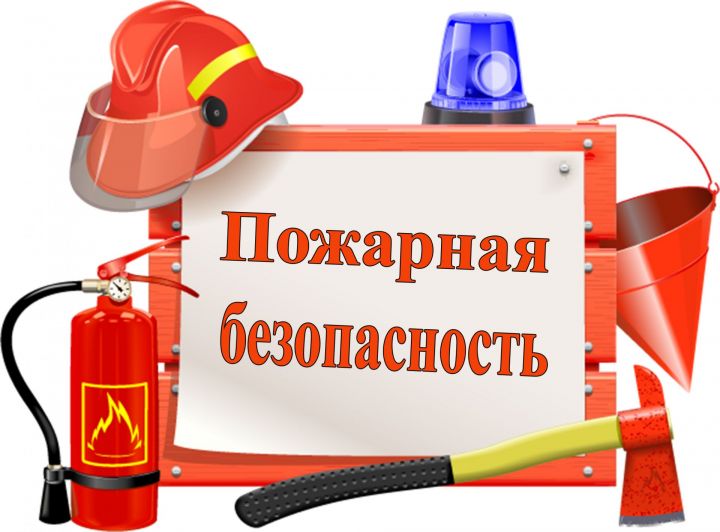 И.о.Заведующей ________Магомедова Э.М.УТВЕРЖДАЮИ.о.Заведующей МКДОУ «Детский сад № 3 «Ручеек»________________ Магомедова Э.М.        «___» ______________ 2019 г.ИНСТРУКЦИЯ
о мерах пожарной безопасностина территории, здании и в помещениях«___________________________________»(наименование детского сада)Инструкция о мерах пожарной безопасности разработана на основе Правил противопожарного режима утверждённых Постановлением Правительства Российской Федерации от25 апреля 2012 г. № 390, нормативных документов по пожарной безопасности, исходя из специфики пожарной опасности зданий, сооружений, помещений, технологических процессов, технологического и производственного оборудования.Общие требованияИнструкция устанавливает правила по пожарной безопасности для всех работников учреждения. Инструкция разработана в соответствии с Постановлением Правительства Российской Федерации от 25 апреля 2012 г. № 390.Лица допускаются к работе в дошкольном учреждении только после прохождения обучения мерам пожарной безопасности.Обучение лиц мерам пожарной безопасности осуществляется путем проведения противопожарного инструктажа и прохождения пожарно-технического минимума.Обучение мерам пожарной безопасности осуществляется в соответствии с нормативными документами по пожарной безопасности.Руководитель организации назначает лицо, ответственное за пожарную безопасность, которое обеспечивает соблюдение требований пожарной безопасности на объекте.В целях организации и осуществления работ по предупреждению пожаров на объектах, объектах, на которых может одновременно находиться 50 и более человек, то есть с массовым пребыванием людей, руководитель организации может создавать пожарно-техническую комиссию.Руководитель организации обеспечивает наличие инструкции о действиях персонала по эвакуации людей при пожаре, а также проведение не реже 1 раза в полугодие практических тренировок лиц, осуществляющих свою деятельность на объекте.Курение табака на территории и в помещениях дошкольного учреждения запрещено.Порядок содержания территории учреждения.На период устойчивой сухой, жаркой и ветреной погоды, а также при введении особогопротивопожарного режима на территории учреждения осуществляются следующиемероприятия:а) введение запрета на разведение костров, проведение пожароопасных работ наопределенных участках;б) организация патрулирования членами ДПД;в) проведение соответствующей разъяснительной работы с сотрудниками о мерах пожарнойбезопасности и действиях при пожаре.Не допускается загромождение проездов по территории, подходов кзданию.В учреждении запрещается:а) хранить и применять в подвале легковоспламеняющиеся и горючие жидкости, взрывчатыевещества, пиротехнические изделия, баллоны с горючими газами, товары в аэрозольнойупаковке, целлулоид и другие пожаровзрывоопасные вещества;б) устраивать в подвале мастерские.Руководитель учреждения обеспечивает исправное содержание (в любое время года) дорог, проездов и подъездов к зданию, наружным пожарным лестницам и пожарным гидрантам.Запрещается использовать для стоянки автомобилей (частных автомобилей и автомобилей организаций) разворотные и специальные площадки, предназначенные для установки пожарно-спасательной техники.Руководитель учреждения обеспечивает своевременную очистку территории от мусора, тары, опавших листьев и сухой травы.Порядок содержания здания и помещений.Руководитель учреждения обеспечивает устранение нарушений огнезащитных покрытий (штукатурки, специальных красок, лаков, обмазок) строительных конструкций, горючих отделочных и теплоизоляционных материалов, воздуховодов, а также осуществляет проверку качества огнезащитной обработки (пропитки) в соответствии с инструкцией завода-изготовителя с составлением акта проверки качества огнезащитной обработки (пропитки). Проверка качества огнезащитной обработки (пропитки) при отсутствии в инструкции сроков периодичности проводится не реже 2 раз в год.Руководитель учреждения организует проведение работ по заделке негорючими материалами, обеспечивающими требуемый предел огнестойкостии дымогазонепроницаемость, помещения, если нет самостоятельного выхода или выход из них не изолирован противопожарными преградами от общих лестничных клеток.Запрещается:а) снимать предусмотренные проектной документацией двери эвакуационных выходов изпоэтажных коридоров, холлов, фойе, тамбуров и лестничных клеток, другие двери,препятствующие распространению опасных факторов пожара на путях эвакуации;б) производить изменение объемно-планировочных решений и размещение инженерныхкоммуникаций и оборудования, в результате которых ограничивается доступ когнетушителям, пожарным кранам и другим системам обеспечения пожарной безопасностиили уменьшается зона действия автоматических систем противопожарной защиты(автоматической пожарной сигнализации, стационарной автоматической установкипожаротушения, системы дымоудаления, системы оповещения и управления эвакуацией);в) загромождать мебелью, оборудованием и другими предметами двери и выходы нанаружные эвакуационные лестницы;г) проводить уборку помещений и стирку одежды с применением бензина, керосина и другихлегковоспламеняющихся и горючих жидкостей, а также производить отогревание замерзшихтруб паяльными лампами и другими способами с применением открытого огня;д) устраивать в лестничных клетках и поэтажных коридорах кладовые и другие подсобныепомещения, а также хранить под лестничными маршами и на лестничных площадках вещи,мебель и другие горючие материалы;е) устраивать в производственных и складских помещениях здания (кроме зданий V степениогнестойкости) антресоли, конторки и другие встроенные помещения из горючихматериалов и листового металла;ж) устанавливать в лестничных клетках внешние блоки кондиционеров.Руководитель учреждения обеспечивает содержание наружных пожарных лестниц в исправном состоянии, организует не реже 1 раза в 5 лет проведение эксплуатационных испытаний пожарных лестниц с составлением соответствующего акта испытаний.Не допускается в помещениях с одним эвакуационным выходом одновременное пребывание более 50 человек. При этом в здании IV и V степени огнестойкости одновременное пребывание более 50 человек допускается только в помещениях 1-го этажа.При эксплуатации систем вентиляции и кондиционирования воздуха запрещается:а) оставлять двери вентиляционных камер открытыми;б) закрывать вытяжные каналы, отверстия и решетки;в) подключать к воздуховодам газовые отопительные приборы;г) выжигать скопившиеся в воздуховодах жировые отложения, пыль и другие горючиевещества.Руководитель учреждения обеспечивает исправность сетей наружного и внутреннего противопожарного водопровода и организует проведение проверок их работоспособности не реже 2 раз в год (весной и осенью) с составлением соответствующих актов.Руководитель учреждения обеспечивает исправное состояние пожарных гидрантов, их утепление и очистку от снега и льда в зимнее время, доступность подъезда пожарной техники к пожарным гидрантам в любое время года.Руководительучрежденияобеспечиваетукомплектованностьпожарныхкранов внутреннего противопожарного водопровода пожарными рукавами, ручными пожарными стволами и вентилями, организует перекатку пожарных рукавов (не реже 1 раза в год). Пожарный рукав должен быть присоединен к пожарному крану и пожарному стволу. Пожарные шкафы крепятся к стене, при этом обеспечивается полное открывание дверец шкафов не менее чем на 90 градусов.Порядок содержания эвакуационных путей.При эксплуатации эвакуационных путей и выходов руководитель учреждения обеспечивает соблюдение проектных решений и требований нормативных документов по пожарной безопасности (в том числе по освещенности, количеству, размерам и объемно-планировочным решениям эвакуационных путей и выходов, а также по наличию на путях эвакуации знаков пожарной безопасности).Двери на путях эвакуации открываются наружу по направлению выхода из здания, за исключением дверей, направление открывания которых не нормируется требованиями нормативных документов по пожарной безопасности или к которым предъявляются особые требования.Запоры на дверях эвакуационных выходов должны обеспечивать возможность их свободного открывания изнутри без ключа.Руководителем учреждения, на объекте которой возник пожар, обеспечивается доступ пожарным подразделениям в закрытые помещения для целей локализации и тушения пожара.4.4.	При эксплуатации эвакуационных путей, эвакуационных и аварийных выходов
запрещается:а) устраивать пороги на путях эвакуации (за исключением порогов в дверных проемах),раздвижные и подъемно-опускные двери и ворота, вращающиеся двери и турникеты, а такжедругие устройства, препятствующие свободной эвакуации людей;б) загромождать эвакуационные пути и выходы (в том числе проходы, коридоры, тамбуры,лестничныеплощадки,маршилестниц,двери,эвакуационныелюки)различнымиматериалами, изделиями, оборудованием, производственными отходами, мусором и другими предметами, а также блокировать двери эвакуационных выходов;в) устраивать в тамбурах выходов сушилки и вешалки для одежды, гардеробы, а такжехранить (в том числе временно) инвентарь и материалы;г) фиксировать самозакрывающиеся двери лестничных клеток, коридоров, холлов итамбуров в открытом положении (если для этих целей не используются устройства,автоматически срабатывающие при пожаре), а также снимать их;д) закрывать жалюзи или остеклять переходы воздушных зон в незадымляемых лестничныхклетках;е) заменять армированное стекло обычным в остеклении дверей и фрамуг.На объектах с массовым пребыванием людей руководитель организации обеспечивает наличие исправных электрических фонарей из расчета 1 фонарь на 50 человек.Ковры, ковровые дорожки и другие покрытия полов на объектах с массовым пребыванием людей и на путях эвакуации должны надежно крепиться к полу.Руководитель учреждения обеспечивает исправное состояние знаков пожарной безопасности, в том числе обозначающих пути эвакуации и эвакуационные выходы.Эвакуационное освещение должно включаться автоматически при прекращении электропитания рабочего освещения.Сушка одежды и обуви производится в специально приспособленных для этих целей помещениях объекта с центральным водяным отоплением либо с применением водяных калориферов.Запрещается устройство сушилок в тамбурах и других помещениях, располагающихся у выходов из зданий.Порядок проведения мероприятий с массовым пребыванием детей.Руководитель учреждения при проведении мероприятий с массовым пребыванием людей(праздников, утренников, представлений и др.) обеспечивает:а) осмотр помещений перед началом мероприятий в целях определения их готовности вчасти соблюдения мер пожарной безопасности;б) дежурство ответственных лиц в зальном помещении.При проведении мероприятий с массовым пребыванием людей в зданиях со сгораемыми перекрытиями допускается использовать только помещения, расположенные на 1-м и 2-м этажах.В помещениях без электрического освещения мероприятия с массовым участием людей проводятся только в светлое время суток.На мероприятиях могут применяться электрические гирлянды и иллюминация, имеющие соответствующий сертификат соответствия.При обнаружении неисправности в иллюминации или гирляндах (нагрев проводов, мигание лампочек, искрение и др.) они должны быть немедленно обесточены.Новогодняя елка должна устанавливаться на устойчивом основании и не загромождать выход из помещения. Ветки елки должны находиться на расстоянии не менее 1 метра от стен и потолков.При проведении мероприятий с массовым пребыванием людей в помещенияхзапрещается:а) применять пиротехнические изделия, дуговые прожекторы и свечи;б) украшать елку марлей и ватой, не пропитанными огнезащитными составами;в) проводить перед началом или во время представлений огневые, покрасочные и другиепожароопасные и пожаровзрывоопасные работы;г) уменьшать ширину проходов между рядами и устанавливать в проходах дополнительныекресла, стулья и др.;д) полностью гасить свет в помещении во время спектаклей или представлений;е) допускать нарушения установленных норм заполнения помещений людьми.Мероприятия по обеспечению пожарной безопасности при производствепожароопасных работПри проведении окрасочных работ необходимо:а) производить составление и разбавление всех видов лаков и красок в изолированных помещениях у наружной стены с оконными проемами или на открытых площадках, осуществлять подачу окрасочных материалов в готовом виде централизованно, размещать лакокрасочные материалы в кладовой в количестве, не превышающем сменной потребности, плотно закрывать и хранить тару из-под лакокрасочных материалов на специально отведенных площадках;в) не превышать сменную потребность горючих веществ на рабочем месте, открывать емкости с горючими веществами только перед использованием, а по окончании работы закрывать их и сдавать на склад, хранить тару из-под горючих веществ в специально отведенном месте вне помещений.Промывать инструмент и оборудование, применяемое при производстве работ с горючими веществами, необходимо на открытой площадке или в помещении, имеющем вытяжную вентиляцию.Все работы, связанные с применением открытого огня, должны проводиться до начала использования горючих материалов.Порядок и нормы хранения и транспортировки пожаровзрывоопасныхвеществ и пожароопасных веществ и материаловХранить на складе (в помещениях) вещества и материалы необходимо с учетом их пожароопасных физико-химических свойств (способность к окислению, самонагреванию и воспламенению при попадании влаги, соприкосновении с воздухом и др.).Ёмкости (бутылки, бутыли, другая тара) с легковоспламеняющимися и горючими жидкостями, а также аэрозольные упаковки должны быть защищены от солнечного и иного теплового воздействия.На открытых площадках или под навесами хранение аэрозольных упаковок допускается только в негорючих контейнерах.Расстояние от светильников до хранящихся веществ должно быть не менее 0,5 метра.Все операции, связанные с вскрытием тары, проверкой исправности и мелким ремонтом, расфасовкой продукции, приготовлением рабочих смесей пожароопасных жидкостей (нитрокрасок, лаков и других горючих жидкостей) должны производиться в помещениях, изолированных от мест хранения.Запрещается в помещении складов применять дежурное освещение, использовать электронагревательные приборы, устанавливать штепсельные розетки.Порядок осмотра и закрытия помещений по окончании работыЗапрещается оставлять по окончании рабочего времени не обесточенными электроустановки и бытовые электроприборы в помещениях, в которых отсутствует дежурный персонал, за исключением дежурного освещения, систем противопожарной защиты, а также других электроустановок и электротехнических приборов, если это обусловлено их функциональным назначением и (или) предусмотрено требованиями инструкции по эксплуатации.Порядок эксплуатации электрооборудования.Запрещается:а) эксплуатировать электропровода и кабели с видимыми нарушениями изоляции;б) пользоваться розетками, рубильниками, другими электроприборами сповреждениями;в) обертывать электролампы и светильники бумагой, тканью и другими горючимиматериалами, а так же эксплуатировать светильники со снятыми колпаками(рассеивателями), предусмотренными конструкцией светильника;г) пользоваться электроутюгами, электроплитками, электрочайниками и другимиэлектронагревательными приборами, не имеющими устройств тепловой защиты, а также приотсутствии или неисправности терморегуляторов, предусмотренных конструкцией;д) применять нестандартные (самодельные) электронагревательные приборы;е) оставлять без присмотра включенными в электрическую сеть электронагревательныеприборы, а также другие бытовые электроприборы, в том числе находящиеся в режимеожидания, за исключением электроприборов, которые могут и (или) должны находиться в круглосуточном режиме работы в соответствиис инструкцией завода-изготовителя;ж) размещать (складировать) в электрощитовых (у электрощитов), у электродвигателей ипусковой аппаратуры горючие (в том числе легковоспламеняющиеся) вещества и материалы;з) использовать временную электропроводку, а также удлинители для питанияэлектроприборов, не предназначенных для проведения аварийных и другихвременныхработ.Порядок проведения огневых работ.При проведении огневых работ необходимо:а) перед проведением огневых работ провентилировать помещения, в которых возможноскопление паров легковоспламеняющихся и горючих жидкостей, а также горючих газов;б) обеспечить место проведения огневых работ первичными средствами пожаротушения(огнетушителем, ящиком с песком емкостью 0,5 куб. метра, 2 лопатами, ведром с водой);в) плотно закрыть все двери, соединяющие помещения, в которых проводятся огневыеработы, с другими помещениями, открыть окна;г) осуществлять контроль за состоянием паро-, газовоздушной среды в технологическомоборудовании, на котором проводятся огневые работы, и в опасной зоне;д) прекратить огневые работы в случае повышения содержания горючих веществ илиснижения концентрации флегматизатора в опасной зоне или технологическом оборудованиидо значений предельно допустимых взрывобезопасных концентраций паров (газов).При проведении огневых работ запрещается:а) приступать к работе при неисправной аппаратуре;б) производить огневые работы на свежеокрашенных горючими красками (лаками)конструкциях и изделиях;в) использовать одежду и рукавицы со следами масел, жиров, бензина, керосина и другихгорючих жидкостей;д) допускать к самостоятельной работе лиц, не имеющих квалификационного удостоверения;е) допускать соприкосновение электрических проводов с баллонами со сжатыми,
сжиженными и растворенными газами;ж) производить работы на аппаратах и коммуникациях, заполненных горючими итоксичными веществами, а также находящихся под электрическим напряжением;з) проводить огневые работы одновременно с устройством гидроизоляции и пароизоляции накровле, монтажом панелей с горючими и трудногорючими утеплителями, наклейкойпокрытий полов и отделкой помещений с применением горючих лаков, клеев, мастик идругих горючих материалов.Запрещается проведение огневых работ на элементах зданий, выполненных из легкихметаллических конструкций с горючими и трудногорючими утеплителями.Обязанности и действия работников при пожареВ случае возникновения пожара, действия работников учреждения и привлекаемых к тушению пожара лиц должны быть направлены на обеспечение безопасности детей, их эвакуацию и спасение.Каждый работник учреждения должен действовать в соответствии с разработанным алгоритмом действий сотрудников, отвечающих за эвакуацию людей из здания, на случай возникновения пожара.Персонал работающий с детьми должны открывать все эвакуационные выходы и сохраняя спокойствие, без паники эвакуировать детей согласно плану эвакуации из здания на безопасное расстояние от очага возгорания.Произвести перекличку детей по спискам и отчитаться ответственному лицу по эвакуации.Удалить за пределы опасной зоны всех работников не участвующих в тушении пожара.Старшая медицинская сестра при необходимости вызывает к месту пожара медицинскую и другие службы.Одновременно с тушением пожара ответственный за пожарную безопасность:организует эвакуацию и защиту материальных ценностей;организует встречу подразделений пожарной охраны и оказать помощь в выборе кратчайшего пути для подъезда к очагу пожара;сообщает подразделениям пожарной охраны, привлекаемым для тушения пожаров и проведения связанных с ним первоочередных аварийно- спасательных работ сведений, необходимых для обеспечения безопасности личного состава, о хранящихся на объекте опасных взрывчатых, сильнодействующих веществ.При проведении эвакуации и тушения пожара необходимо:С учетом сложившейся обстановки определить наиболее безопасные эвакуационные пути и выходы, обеспечивающие возможность эвакуации людей в безопасную зону в кратчайший срок.Исключить условия способствующие возникновению паники.При возгорании одежды попытаться сбросить ее. Если это сделать не удается, упасть на пол и, перекатываясь, сбить пламя; можно накрыть горящую одежду куском плотной ткани, облиться водой, но ни в коем случае не бежать - бег только усилит интенсивность горения.В загоревшемся помещении не нужно дожидаться, пока приблизится пламя. Основная опасность пожара для человека – дым. При наступлении признаков удушья лечь на пол и как можно быстрее ползти к выходу.Выставить посты безопасности на выходах в здание, чтобы исключить возможность возвращения в здание работников и детей где возник пожар.При тушении пожара стремиться в первую очередь обеспечить благоприятные условия для безопасной эвакуации людей.Воздерживаться от открывания окон и дверей, а также от разбивания стекол во избежание распространения огня и дыма в смежные помещения.Покидая помещение, следует закрыть за собой все двери и окна.Тщательно проверить все помещения, чтобы исключить возможность пребывания в опасной зоне детей.